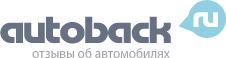 ДОГОВОРкупли – продажи транспортного средстваг. Москва					                  				01.01.2016Гр. РФ _________________________________________, являющийся собственником транспортного средства на основании ПТС ___________________, именуемый(ая) в дальнейшем «ПРОДАВЕЦ», с одной стороны, и гр. РФ ________________________________________, именуемый(ая) в дальнейшем «ПОКУПАТЕЛЬ», с другой стороны, совместно именуемые «Стороны», заключили настоящий договор о нижеследующем: 1. ПРЕДМЕТ ДОГОВОРА1.1. Продавец продал, передал, а Покупатель купил, принял и оплатил транспортное средство (именуемое в дальнейшем - транспортное средство):Марка, модель ______________________________________Тип ТС    ____________________________________________Модель, номер двигателя_____________________________Шасси №____________________________________________Кузов №____________________________________________Рама №_____________________________________________Цвет________________________________________________Год выпуска__________________________________________Идентификационный номер (VIN) ______________________Паспорт ТС: серия ______№ ___________, выдан (кем, когда) __________________________________________________________________________________________________________________________________________1.2. Номера на двигателе, кузове, шасси, внешний вид, техническое состояние проверены Покупателем и соответствуют требованиям по качеству товара, ПТС. До настоящего времени транспортное средство Продавцом никому не заложено, в споре и под арестом не состоит. 1.3. Стоимость транспортного средства составляет  ______________________ (_______________________________) рублей. 1.4. Покупатель приобретает право собственности на транспортное средство согласно данному договору купли-продажи (ст. 218 ГКРФ), что является основанием для регистрации в ГИБДД. 2. ПОРЯДОК РАСЧЕТОВ2.1. Покупатель производит 100% оплату за транспортное средство наличными денежными средствами Продавцу до подписания настоящего договора.  3. ЗАКЛЮЧИТЕЛЬНЫЕ ПОЛОЖЕНИЯ3.1. Договор вступает в силу с момента его подписания и действует до моментаполного выполнения Сторонами обязательств по Договору. 3.2. Договор составлен в трех экземплярах по одному для каждой из Сторон, и один для передачи в органы ГИБДД при регистрации транспортного средства.  3.3. Транспортное средство должно быть зарегистрировано в ГИБДД в течение 5 (пяти) суток с момента подписания данного договора. 4. АДРЕСА, ПАСПОРТНЫЕ ДАННЫЕ И ПОДПИСИ СТОРОНПРОДАВЕЦ:							ПОКУПАТЕЛЬ:______________________________		____________________________________________________________		____________________________________________________________		____________________________________________________________		____________________________________________________________		____________________________________________________________		____________________________________________________________		____________________________________________________________		____________________________________________________________		______________________________Подпись: _______________			Подпись:_______________	Деньги в сумме ____________ получил(а) ___________/__________/Транспортное средство получил(а) _____________/__________/					Точно такой же договор вы можете скачать на странице					http://autoback.ru/dogovor_kupli_prodazhi_avto